Школа замещающих родителейДля повышения уровня психолого-педагогической, правовой, медицинской компетентности граждан, решивших стать усыновителями, опекунами, попечителями, приёмными родителями организована   «Школа замещающих родителя»Курс обучения составляет 36 академических часов (для приёмных родителей), 30 часов (для опекунов и попчителей). Продолжительность каждого занятия: не менее 6 академических часов.Занятия проводятся 3раза в неделю. Цель школы ЗР: психолого-педагогическая, медико-социально-правовая подготовка и формирование знаний о правах, обязанностях и ответственности граждан, выразивших желание принять на воспитание ребёнка из числа детей-сирот и детей, оставшихся без попечения родителей.Задачи школы ЗР: формирование у потенциальных замещающих родителей четких представлений  роли семьи и семейного воспитания в процессе развития личности ребенка, создание условий для осознания потенциальными замещающими родителями своих чувств, мотивов и ожиданий в процессе принятия решении взять ребенка в семью;осознание замещающими родителями реальных проблем, с которыми им предстоит столкнуться, предоставление возможности оценить ответственность, которую они берут на себя, профилактика отказов от детей (повышение родительской уверенности);формирование профессиональной устойчивой родительской компетенции, позволяющей эффективно справляться с трудными ситуациями разного уровня (от обычных бытовых семейных трудностей до нормативных семейных кризисов), неизбежно возникающих в замещающей семье;научение родителя правильному восприятию ребенка учитывая его индивидуальность, преодоление негибкости родителя в отношениях с детьми, которая выражается в недостаточности учета ситуации в заданности и запрограммированности требований в отсутствии альтернатив в решениях в навязывании ребенку собственного мнения в резкой смене отношения к ребенку в различных ситуациях.Замещающая семья – это семья усыновителей, опекунов, попечителей, приёмных родителей, патронатных воспитателей.Возможны следующие формы замещающей семьи:Опека – форма устройства малолетних граждан (не достигших возраста четырнадцати лет несовершеннолетних граждан), при которой назначенные органом опеки и попечительства граждане (опекуны) являются законными представителями подопечных и совершают от их имени и в их интересах все юридически значимые действия;Попечительство – форма устройства несовершеннолетних граждан в возрасте до восемнадцати  лет, при которой назначенные органом опеки и попечительства граждане (попечители) обязаны оказывать несовершеннолетним подопечным содействие в осуществлении  их прав и исполнении обязанностей, охранять несовершеннолетних подопечных от злоупотреблений сл стороны третьих лиц.Приёмная семья – разновидность договорной опеки над ребёнком, в которой функции воспитания выполняются приёмными родителями (родителем) за вознаграждение т.е. возмездно.Патронатное воспитание - одна из форм устройства детей, оставшихся без попечения родителей, при которой ребёнок помещается на воспитание в семью патронатного воспитателя. При патронате, патронатные воспитатели ребёнка, у которых он проживает, принимаются на работу в качестве воспитателей того детского дома, откуда взят ребенок, получают заработную плату за уход и воспитание ребёнка.Усыновление - принятие в семью ребёнка на правах кровного. Ребёнок становится родственником — дочерью/сыном — со всеми вытекающими отсюда правами и обязанностями. Усыновление является приоритетной формой устройства детей. Документы, необходимые для учреждения опекизаявление с просьбой о назначении опекуном;справка о доходах (справка с места работы с указанием должности и размера средней заработной платы за последние 12 месяцев; для пенсионеров – копии пенсионного удостоверения, справки из Пенсионного фонда РФ; для граждан, не состоящих в трудовых отношениях, - иной документ, подтверждающий доходы);выписка из домовой книги с места жительства или иной документ, подтверждающий право пользования жилым помещением либо право собственности на жилое помещение;справка органов внутренних дел, подтверждающая отсутствие судимости;медицинское заключение о состоянии здоровья;копия свидетельства о браке (если состоит в браке);письменное согласие совершеннолетних членов семьи, с учетом мнения детей, достигших 10-летнего возраста;справка о соответствии жилого помещения санитарным и техническим нормам;документ о прохождении подготовки;   10. автобиография;    11. паспорт;    12. ИНН, ПСС, копия сберегательной книжки;    13. Медицинское заключение о состоянии здоровья на ребенка;    14. ходатайство главы администрации МО сельсовета;    15. производственная и бытовая характеристика;    16. свидетельство о заключении брака;    17. справка из детского сада или учебного заведения;    18. справка о составе семьи;    19. копия свидетельства о рождении ребенка, ИНН, ПСС, полис.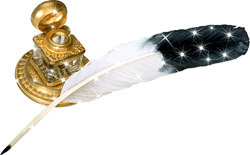 Выписки из Федерального закон «Об опеке и попечительстве» №48-ФЗ от 24 апреля 2008 годаСтатья 15. Права и обязанности опекунов и попечителей1. Права и обязанности опекунов и попечителей определяются гражданским законодательством. Права и обязанности опекунов и попечителей относительно обучения и воспитания несовершеннолетних подопечных определяются семейным законодательством.2. Опекуны являются законными представителями своих подопечных и вправе выступать в защиту прав и законных интересов своих подопечных в любых отношениях без специального полномочия.3. Попечитель может выступать в качестве законного представителя своего подопечного в случаях, предусмотренных федеральным законом. Попечители несовершеннолетних граждан оказывают подопечным содействие в осуществлении ими своих прав и исполнении своих обязанностей, а также охраняют их от злоупотреблений со стороны третьих лиц.4. В интересах подопечного орган опеки и попечительства в акте о назначении опекуна или попечителя либо в договоре об осуществлении опеки или попечительства может указать отдельные действия, которые опекун или попечитель совершать не вправе, в том числе может запретить опекуну или попечителю изменять место жительства подопечного, а также в целях учета индивидуальных особенностей личности подопечного установить обязательные требования к осуществлению прав и исполнению обязанностей опекуна или попечителя, в том числе такие требования, которые определяют конкретные условия воспитания несовершеннолетнего подопечного.5. Опекуны или попечители обязаны извещать органы опеки и попечительства о перемене места жительства подопечных не позднее дня, следующего за днем выбытия подопечных с прежнего места жительства.6. При временном отсутствии подопечного в месте жительства, в частности в связи с учебой или пребыванием в медицинской организации, пребыванием в местах отбывания наказания, не прекращается осуществление прав и исполнение обязанностей опекуна или попечителя в отношении подопечного.Статья 18. Охрана имущества подопечного1. Опекун или попечитель, за исключением попечителей граждан, ограниченных судом в дееспособности, обязан принять имущество подопечного по описи от лиц, осуществлявших его хранение, в трехдневный срок с момента возникновения своих прав и обязанностей.2. Опись имущества подопечного составляется органом опеки и попечительства в присутствии опекуна или попечителя, представителей товарищества собственников жилья, жилищного, жилищно-строительного или иного специализированного потребительского кооператива, осуществляющего управление многоквартирным домом, управляющей организации либо органов внутренних дел, а также несовершеннолетнего подопечного, достигшего возраста четырнадцати лет, по его желанию. При составлении описи имущества подопечного могут присутствовать иные заинтересованные лица. Опись имущества подопечного составляется в двух экземплярах и подписывается всеми лицами, участвующими в ее составлении. Один экземпляр описи передается опекуну или попечителю, другой экземпляр описи подлежит хранению в деле подопечного, которое ведет орган опеки и попечительства.3. Имущество подопечного, в отношении которого в соответствии со статьей 38 Гражданского кодекса Российской Федерации заключен договор доверительного управления имуществом, опекуну или попечителю не передается.4. При необходимости, если этого требуют интересы подопечного, опекун или попечитель незамедлительно обязан предъявить в суд иск об истребовании имущества подопечного из чужого незаконного владения или принять иные меры по защите имущественных прав подопечного.5. Опекун и попечитель обязаны заботиться о переданном им имуществе подопечных как о своем собственном, не допускать уменьшение стоимости имущества подопечного и способствовать извлечению из него доходов.Закон республики Хакасия от 15.08.2005 года №55-ЗРХ«О социальной поддержке детей – сирот, детей, оставшихся без попечения родителей и лиц из их числа в возрасте до 23 лет»(в ред. Закона Республики Хакасия от 10.12.2010 № 122-ЗРХ)Статья 2. Основные и дополнительные гарантии по социальной поддержке детей-сирот, детей, оставшихся без попечения родителей, лиц из числа детей-сирот и детей, оставшихся без попечения родителей, а также лиц, достигших возраста 23 летI. Основные гарантии по социальной поддержке детей-сирот, детей, оставшихся без попечения родителей, лиц из числа детей-сирот и детей, оставшихся без попечения родителей, включает ежемесячные расходы:1) на питание, одежду, обувь, мягкий инвентарь; 2) на медикаменты, культурно-массовую работу, приобретение хозяйственного инвентаря, предметов личной гигиены, игр, игрушек, при этом затраты исчисляются в размере 4% от средней стоимости содержания воспитанника в муниципальных и государственных учреждениях для детей-сирот или детей, оставшихся без попечения родителей, всех типов (образовательные (воспитательные) учреждения, лечебные учреждения, учреждения социальной защиты населения и другие аналогичные учреждения).Порядок выплаты ежемесячных средств на содержание детей-сирот и  детей, оставшихся без попечения родителей находящихся под опекой (попечительством) и в приёмных семьях.5. Выплата денежных средств производится путём их перечисления на лицевые счета подопечных, открытые в кредитных организациях Российской Федерации, с которыми заключены соответствующие договоры, ежемесячно органом опеки и попечительства по месту жительства опекуна (попечителя), приёмного родителя. 6.  Денежные средства назначаются и выплачиваются до достижения подопечным 18-летнего возраста, включая месяц его рождения, за исключением случаев, которые могут повлечь за собой досрочное прекращение их выплаты, а также за исключением случаев, предусмотренных пунктами 7,8 настоящего порядка. Денежные средства на обучающихся детей-сирот и детей, оставшихся без попечения родителей, находящихся под опекой (попечительством) и в приёмных семьях, в возрасте от 16 до 18 лет, имеющих право на получение пособия, выплачиваются при представлении попечителем, приёмным родителем справки, выданной администрацией образовательного учреждения независимо от его типа и ведомственной принадлежности.Справка предоставляется два раза в год – с 1 по 15 сентября и с 1 по 15 марта. Для выплаты денежных средств на детей в возрасте от 16 до 18 лет, не обучающихся и не трудоустроенных по состоянию здоровья, из-за отсутствия рабочих мест или по иным основаниям, лишающим впервые ищущим работу возможности её получить, попечитель, приёмный родитель ежеквартально (не позднее 5-го числа месяца, следующего за установленным периодом) представляет в орган опеки и попечительства соответствующие документы (справки органа службы занятости, медицинское заключение и т.п.), подтверждающие наличие этих оснований.7.  Лицам, обучающимся в общеобразовательном учреждении, которым исполнилось 18 лет, выплата пособия осуществляется до завершения ими выбранного образовательного уровня.Для вынесения акта органа местного самоуправления о выплате денежных средств вышеуказанным лицам необходимо представить в орган опеки и попечительства по месту их жительства справку, выданную администрацией общеобразовательного учреждения, в котором они обучаются.  8. В случае розыска родителей, их извлечения, освобождения от отбывания наказания в исправительных учреждениях и других случаях, влекущих за собой прекращение выплаты денежных средств, опекун (попечитель), приёмный родитель обязан в 10-дневный срок с момента, когда ему стало известно об этом, известить соответствующий орган опеки и попечительства.Прекращение выплаты денежных средств производится по постановлению (распоряжению) органа опеки и попечительства с месяца, следующего за месяцем, в котором возникли обстоятельства, влекущие за собой прекращение выплаты.14.  не назначаются и не выплачиваются денежные средства на содержание тех подопечных, родители которых могут лично осуществлять воспитание и содержание своих детей, но добровольно передают их под опеку (попечительство) другим лицам (находятся в длительных служебных командировках, проживают раздельно с детьми, но имеют условия для их содержания и воспитания и т.п.). 15. Опекун (попечитель), приёмный родитель обязан извещать орган опеки и попечительства о перемене места жительства подопечных не позднее дня следующего за днём выбытия подопечных с прежнего места жительства.Если вы решили взять в семью ребёнка   Если вы решили стать опекунами или приёмными родителями, перед вами встанет очень много вопросов, над которыми необходимо задуматься. «Новый» ребёнок, даже собственный, привносит в семью много изменений, радостных и не очень. Приёмный же ребёнок почти наверняка успел столкнуться с трудностями на раннем этапе жизни. Поэтому необходимо тщательно подготовиться к некоторым проблемам, которые, вполне вероятно, возникнут в период привыкания. Надеемся, что информация, содержащаяся в этом буклете, будет полезна для вашей подготовки к уходу за приёмным ребёнком. В буклете собраны сведения о некоторых типичных трудностях, которые мог испытать ребёнок на раннем этапе жизни, о продолжительных последствиях таких трудностей, а так же представлены советы, способные помочь ребёнку адаптироваться в вашей семье.Какая информация вам нужна?   Если вы еще находитесь на стадии выбора определённого ребёнка, то необходимо как можно больше узнать о самом ребёнке и его прошлом, чтобы понять то, с чем вам предстоит иметь дело. Чем больше информации удастся собрать, тем больше шансов у вас будет начать новую семейную жизнь с позитивного общения, и тем увереннее вы будете чувствовать себя в роли родителей. Конечно, невозможно выяснить всё о жизни ребёнка, но если вы воспользуетесь доступной информацией, то это поможет предопределить возможные проблемы и подготовиться к их решению. 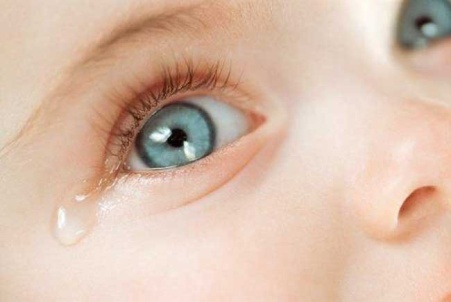 Обязательно поговорите с воспитателем ребёнка и социальным педагогом, а так же с директором приюта (детского дома), которые с удовольствием вам помогут. Вам необходимо спросить:о родной семье ребёнка;о близких людях (братья, сёстры, бабушки, дедушки, другие родственники и т.д.);общается ли ребёнок с кем-либо из родственников;где ребёнок жил в прошлом и кто о нём заботился;о медицинских факторах – аллергиях, прививках, стоматологических показаниях, пребывании в больнице и т.д.;есть ли у ребёнка конкретные потребности, опасения, трудности;как ребёнок ведёт себя в детском доме или приюте;есть ли у ребёнка любимые игры, книги, игрушки, иные пристрастия;есть ли у ребёнка особенные способности, навыки, таланты, интересы, увлечения;каковы достижения ребёнка в настоящем;какая у ребёнка любимая (нелюбимая) еда;есть ли у ребёнка проблемы со сном, необходимостью ложиться спать или подъёмом;как ребёнку нравится чтобы его утешали;что ребёнок делает, если он расстроен, сердит или испуган;какими навыками самообслуживания ребёнок обладает (умывание, одевание и т.д.).Что вы можете сделать, чтобы помочь?Самое важное – это признать, что ребёнок жил и до встречи с вами. Дети, живущие со своими родителями, имеют возможность узнать о своём прошлом от них; у детей, разлученных с семьями, такой возможности может и не быть. Не имея достаточной информации о себе, дети могут испытывать трудности в эмоциональном и социальном развитии. Если взрослые не хотят или не могут обсуждать с ребёнком его прошлое, то у ребёнка вполне оправданно складывается мнение, что прошлое было плохим. Дети часто винят себя за то, что с ними произошло. Они винят себя за действия взрослых, подвергших их насилию, неполучение заботы, думают, что сами навлекли на себя это.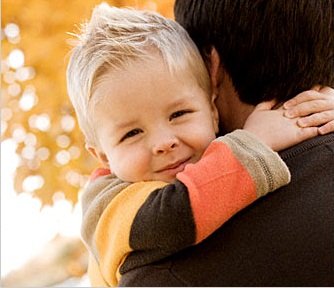 Поэтому лучше не высказывать критичных суждений по поводу родной семьи ребёнка. Дети, склонные обвинять себя, могут поверить вам и решить, что если их родители были «плохими», то и они сами унаследовали это «плохое». Таким детям необходимо знать объективную причину их разлуки с родной семьёй и понимать, что они  в этом не виноваты.Ваш ребёнок может захотеть поговорить с вами о своём прошлом, причем как о хорошем, так и о плохом. Разговаривая, ребёнок начинает понимать, что случилось, примиряется со своим прошлым и получает возможность наслаждаться своей новой жизнью. Возможность поговорить и быть выслушанным повышает самооценку ребёнка. Хотя опекуны (усыновители) часто чувствуют себя неудобно (расстраиваются), когда дети говорят о своём прошлом, или даже пугаются  чувств ребёнка к его родной семье, процесс общения на эту тему помогает упрочить взаимоотношения между ребёнком и приёмными родителями (опекунами).Возможно, что со временем, когда ваши отношения станут достаточно близки, ребёнок расскажет вам о насилии, которое он испытывал. Ваша реакция на сказанное либо поддержит ребёнка, либо заставит его замкнуться в себе.Важно чтобы вы:Восприняли сказанное серьёзно;Отреагировали спокойно, не выказывая недовольства или отвращения, так как это может напугать ребёнка и усилить его чувство вины. Ваш ребёнок может никогда больше не заговорить о насилии, чтобы защитить вас от негативных эмоций;Не ругали ребёнка за использование нецензурных слов, потому что для него это может быть единственным способом описать случившееся;Убедили ребёнка в том, что вы верите ему и что он не должен винить себя за происшедшее. Похвалите его за рассказ о случившемся.Некоторые приюты и детские дома помогают детям подготовить «Книгу по истории жизни». Эта книга может включать в себя информацию о родной семье, фотографии, копии важных документов, рисунки, сделанные ребёнком во время терапевтических занятий. Она принадлежит ребёнку это его «отчет» о прошлом, и очень важно сохранить её в целости. Усыновители и опекуны часто понимают важность книги, заполняя её вместе с ребёнком, это даёт им возможность включить в неё информацию о новой семье.Поведение ребёнка   Дети демонстрируют признаки глубоких внутренних проблем (замедленное развитие, недостаток привязанностей, насилие и, как следствие, неспособность доверять взрослым) своим внешним поведением. Повседневная жизнь сильно влияет на поведение ребёнка. Его восприятие окружающего мира, чувство собственной ценности, понятие природы взаимоотношений взрослый (родитель) – ребёнок достигаются посредством ежедневного общения. События, приводящие к эмоциональному стрессу (насилие, разлука, потеря или болезнь), негативно сказываются на представлении ребёнка об окружающем мире, а, следовательно, и на его поведении. Проблемы в поведении, как бы ужасны они ни были, обычно являются проявлением внутренних чувств (одиночество, грусть, страх, негодование, гнев). Ребёнок может научиться вести себя определённым образом, чтобы защититься от окружающей действительности. Некоторые негативные особенности поведения говорят об отставании развития ребёнка в какой-то области.. Очень важно всегда искать причину поведения, не относясь к ребёнку в зависимости от его действий.Как помочь «наладить» поведение?   Если ваш ребёнок ведёт себя, на ваш взгляд, неприемлемо, постарайтесь спокойно подойти к решению этой проблемы. Подумайте, что может чувствовать ваш ребёнок, что заставляет его вести себя так: несчастлив, напуган, зол, смущен, чувствует себя отвергнутым, нелюбимым, ненужным? Какова, по вашему мнению, причина его чувств? Спрашивая ребёнка, почему он так себя ведёт, взрослый вряд ли получит вразумительный ответ, так как ребёнок будет либо защищаться, либо не сможет ничего объяснить, либо будет говорить что угодно, чтобы к нему не приставали. Вам придётся самим догадываться о причинах. Что вы можете сделать, чтобы помочь вашему ребёнку почувствовать себя лучше?Всем детям нужна дисциплина. Она помогает им оставаться в разумных границах и поднимает самооценку, помогая ребёнку соответствовать ожиданиям окружающих. Контроль за поведением может помочь в построении доверительных отношений между опекуном (усыновителем) и приёмным ребёнком, особенно если средство контроля используются для поддержки, а не для наказания. Наказание обычно используется, чтобы притупить негодование взрослого, но оно не учит ребенка «новому», полезному поведению, способному заменить собой нежелательное. Совершенно неприемлемо оставлять ребёнка одного или игнорировать его – он может подумать, что его отвергают. Самое важное в такой ситуации – донести до ребёнка, что вы понимаете и принимаете его негативные чувства, но не потерпите плохого поведения. Это не значит, что ребёнка «хвалят» за неприемлемые поступки, но совершенно точно, что чем меньше ребёнок (или взрослый) заслуживает любви, тем больше он в ней нуждается.Техника управления поведением1. Поощрение за хорошее поведение. Включает в себя различные награды за хорошее поведение, которое вы стремитесь привить. Очень важно внимательно следить за поведением, которого вы требуете, и не забывать о награде;2. Соглашения. В устных соглашениях фиксируются обязанности и правила поведения ребёнка и взрослого. Очень важно четко сформулировать каждый пункт. Соглашения должны быть обоснованными, составляться совместно с ребёнком, быть доступными для внесения изменений и дополнений;3. Положительный пример. Должен подтолкнуть ребёнка к повторению положительного поведения кого-то из взрослых, кого он уважает;4. Новые навыки. Обучение ребёнка новым навыкам, способным помочь ему избежать неприятностей и столкновений, например, научить его осторожно готовить горячие напитки, чтобы не обжечься о горячий чайник. Для успешного применения этого метода необходимо аккуратно показать ребёнку каждую стадию этого процесса, не забывая хвалить его даже за самое маленькое достижение.Как помочь ребёнку войти в семью?1. Знакомство. Скорее всего,  вы встретитесь с ребёнком в первый раз в приюте или детском доме. Без сомнения, в этот момент вы испытаете различные чувства – радость, беспокойство и, возможно, желание сделать ребёнка частью своей семьи в максимально короткие сроки. Тем не менее, необходимо помнить, что ребёнок испытывает те же противоречивые чувства, что и вы, включая смущение и страх перед незнакомыми. Первые встречи очень важны для становления доверительных взаимоотношений. Возможно, ребёнок почувствует себя свободнее, если вы покажете ему фотографии вашего дома, родственников, домашних животных и т.д. Это сделает предстоящий переезд менее пугающим и более реальным для ребёнка. В течение этого периода ребёнок должен познакомиться со всеми, кто живёт в вашем доме. 2. Переезд. Дети, жившие в детских домах и приютах, привыкают к жесткому распорядку дня: подъёму, расписанию приёма пищи и т.д. Когда ребёнок попадает в семью, ему требуется какое-то время, чтобы привыкнуть к жизни с несколькими людьми. У него не может быть опыта жизни в семье или же он может быть связан не только с положительными, но и с негативными воспоминаниями. На этом этапе важно, чтобы ребёнок получал максимум подтверждений правильности своих действий. Приготовьтесь объяснить ребёнку правила и семейный уклад, существующие в вашем доме, а так же объясните ребёнку, чего вы от него ждёте. Поначалу ребёнку может нравится общее внимание, но оно же может быть и испытанием для ребёнка, привыкшего «прятаться» в группе.3. Построение добрых взаимоотношений. Для построения любых взаимоотношений требуется время, поэтому вам, возможно, не удастся сразу же наладить связь с ребёнком. Это совершенно нормально. По прошествии первых недель («медового месяца»), когда каждый стремится угодить друг другу, вы окунётесь в повседневную жизнь. Не рассчитывайте, что ребёнок сразу станет называть вас «мама» и «папа», но обсудите с ним способ обращения, удобный и для вас, и для него. Ребёнок сознательно и бессознательно будет испытывать ваши чувства, и его поведение может начать портиться. Важно дать понять ребёнку, что вы не откажитесь от него из-за поведения, но, тем не менее, настоять на соблюдении установленных правил. Совместные занятия, игры, беседы, предоставление ребёнку возможности выслушать его, со временем создадут эмоциональную близость между вами и вашим приёмным ребёнком. «Невидимые» детиВ детских домах по всей России живут "невидимые" дети, от 0 до 18 лет. От кого-то из них отказались при рождении, кто-то попал в учреждение в результате лишения родительских прав мам и пап, а кого-то горе-родители сдали сами по прошествии некоторого времени, "не справились". Разные судьбы, но настоящих круглых сирот из них очень мало…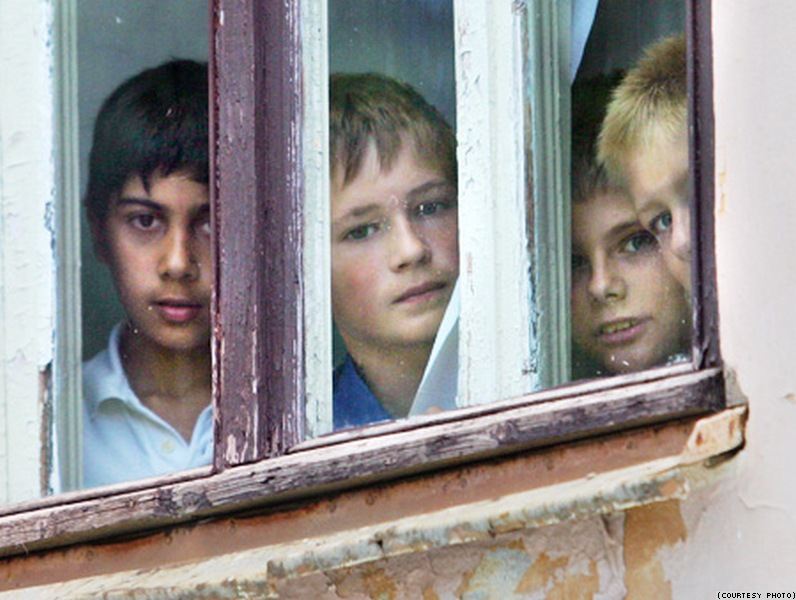 Их не видно отнюдь не потому что они прозрачные, а потому что наше общество дружно закрыло глаза и не желает видеть, что творится у него под самым носом. А в то же время эти дети растут, учатся ходить и говорить, ходят в школы, поступают в училища и институты, выпускаются во взрослую жизнь, совершают самоубийства, попадают в тюрьмы, потому что там тоже есть крыша над головой и кусок хлеба, и вообще Бог знает как живут. Они женятся, рожают детей и тоже сдают их государству. Государство прокормит, их же прокормило. Другой модели семьи они никогда не видели, им негде научиться.Живут они все чаще за забором, отгораживающим "их" от "нас", благополучных и не очень граждан своей страны. За забором настоящим, из железной сетки, пока они в учреждении, и ментальным, который построили мы сами у себя в головах, отгородив себя и свои семьи от этих детей, выделив их в особую категорию граждан, которых, может быть, еще кому-то и жалко, пока они маленькие, а потом уже и не очень, потом мы их начинаем  бояться.  Зачастую они вырастают иждивенцами, приученными "брать" у спонсоров просто потому, что они сироты, считающими, что им все и вся должны, недоласканными, часто озлобленными, потому - что даже погладить по голове их было некому, не говоря уже о поцелуе перед сном или чтении книжки в обнимку с мамой. А ведь эти дети выйдут на улицы, будут жить среди нас и вас, среди наших с вами детей.Вы, в силах изменить эту ситуацию! Вы любите детей? Вам с ними хорошо? У Вас они уже есть, или Вы о них еще только мечтаете? Какой бы ответ Вы не дали, попробуйте представить себе на минутку, что у Вас дома появился ребенок, не Ваш, не Ваших родных, не соседей – ребенок, оставшийся без попечения родителей. Неожиданно, правда? Ребенку сироте нужны как воздух тепло домашнего очага, ласковые женские руки, пускай не мамы, но доброй феи, т.е Ваши, руки человека, который решил ему дать тепло своего дома, тепло своего сердца. Вы думаете, что это мечты? Нет – это реальность, оказывается можно взять ребенка оставшегося без родительского попечения  к себе домой и сделать его счастливым. Если Вы готовы стать замещающим родителем для такого ребенка обращайтесь в службу сопровождения замещающих семей при органе опеки и попечительства Управления образования администрации МО Боградский район. Подробную информацию можно получить по адресу: с. Боград, ул. Центральная, 2,  тел. 9-18-37.